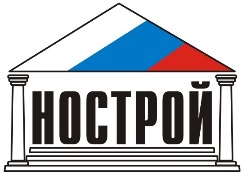 Совещание НОСТРОЙ и саморегулируемых организаций на тему «Практическое применение Методических рекомендаций для организации и проведения общих собраний членов саморегулируемых организаций в очной форме (путем принятия решений при совместном присутствии) с использованием средств видеоконференцсвязи»19 августа 2020 года10.00 – 12:00Совещание будет проводится с использованием видеоконференцсвязиПРОГРАММА1.Модератор - Максим Владиславович Федорченко, руководитель     Научно-консультативной комиссии НОСТРОЙ, член Совета НОСТРОЙ.Вступительное слово. 2.Дубинина Наталья Анатольевна – руководитель рабочей группы  Научно-консультативной комиссии по подготовке Методических рекомендаций, заместитель директора – руководитель юридической службы Ассоциации региональное отраслевое объединение работодателей саморегулируемая организация «Астраханские строители».2.1. Правовые основы проведения общих собраний с использованием видеоконференцсвязи.2.2. Порядок назначения общего собрания с использованием видеоконференцсвязи.2.3. Порядок подтверждения полномочия участников общего собрания.2.4. Способы выражения волеизъявления участников общего собрания, проводимого с использованием видеоконференцсвязи.3.Шацкая Марина Геннадьевна - член рабочей группы Научно-консультативной комиссии по подготовке Методических рекомендаций, руководитель юридического отдела Ассоциации строительных организаций Новосибирской области. Особенности применения платформы Zoom для целей проведения общего собрания. 4.Карпов Валерий Александрович, заместитель Исполнительного директора, директор Департамента информационных технологий и анализа данных НОСТРОЙ.Техническая поддержка Ассоциации «Национальное объединение строителей» при проведении общих собраний с использованием видеоконференцсвязи.5.Мешалов Александр Валентинович, член рабочей группы Научно-консультативной комиссии по подготовке Методических рекомендаций, директор Департамента нормативного и методического обеспечения НОСТРОЙ.Радостев Андрей Евгеньевич, руководитель IT-службы Саморегулируемой организации Ассоциация «Строители Крыма».Практика применения саморегулируемыми организациями иных программных продуктов при проведении общих собраний посредством ВКС.6.Дополнительное время для дискуссии.